Limbažu novada DOME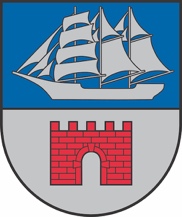 Reģ. Nr. 90009114631; Rīgas iela 16, Limbaži, Limbažu novads LV-4001; E-pasts pasts@limbazunovads.lv; tālrunis 64023003IZGLĪTĪBAS, KULTŪRAS UN SPORTA JAUTĀJUMUKOMITEJAS SĒDES PROTOKOLSNr.102023. gada 17. oktobrīSēde sasaukta plkst. 15:00Sēdi atklāj plkst. 15:00Sēde notiek videokonferences režīmā tiešsaistē Webex platformā.Komitejas sēde ir atklāta.Sēdi vada: Jānis Bakmanis.Sēdi protokolē: Dace Tauriņa.Sēdē piedalās deputāti: Jānis Bakmanis, Kristaps Močāns (sākot no 2. darba kārtības jautājuma), Arvīds Ozols, Jānis Remess, Ziedonis Rubezis, Regīna Tamane.Sēdē piedalās: Agris Blumers, Aiga Briede, Kristīne Lielmane, Andris Garklāvs, Andris Zunde, Anna Siliņa, Antra Kamala, Antra Paegle, Dagnis Straubergs, Dita Lejniece, Elēna Silāja, Evija Keisele, Ģirts Ieleja, Gita Zariņa, Gundega Audzēvča, Gunita Gulbe, Hedviga Inese Podziņa, Ieva Mahte, Ieva Skuja, (vārds, uzvārds) (e-pasts), (vārds, uzvārds) (e-pasts), Ilga Tiesnese, Ilze Kapmale, Sporta skola (inese.dubulte@limbazunovads.lv), Ineta Laizāne, Ineta Zariņa, Inita Hartmane, Ivars Birzgalis, Izita Kļaviņa, Jana Lāce, Juris Graudiņš, Kārlis Irmejs, Katrīna Žibala, Kristīne Zaķe, Lāsma Liepiņa, Liene Berga, Ilze Žūriņa-Davidčuka, Naira Martinsone, Līga Liepiņa, Māris Beļaunieks, Baiba Martinsone, (vārds, uzvārds) (e-pasts), Rūdolfs Pelēkais, Raimonds Straume, Raivis Galītis, Rihards Būda, Santa Čingule, Sarma Kacara, Sintija Zute, Maija Siliņa, Agija Straume, Valda Tinkusa, (vārds, uzvārds) (e-pasts).Darba kārtība:Par darba kārtību.Par Ozolmuižas pils stratēģijas 2023.-2030.gadam apstiprināšanu.Par Limbažu novada pašvaldības izglītības iestādes – Limbažu novada speciālā pamatskola nosaukuma maiņu un Limbažu novada pamatskolas nolikuma apstiprināšanu.Par Limbažu novada karoga apstiprināšanu.Par grozījumiem pirmsskolas izglītības iestādes “Aģupīte” nolikumā.Par finansējuma pārvirzīšanu Limbažu Bērnu un jauniešu centra ārpuskārtas remontdarbu segšanai, Cēsu 34 – 601.(papildu d.k. jaut.) Par Krišjāņa Valdemāra Ainažu pamatskolas ieņēmumu daļas izmaksas pārvirzīšanu.(papildu d.k. jaut.) Par finansējuma piešķiršanu Krišjāņa Valdemāra Ainažu pamatskolas interaktīvā ekrāna iegādei.(papildu d.k. jaut.) Par Alojas pirmsskolas izglītības iestādes “Auseklītis” 2023. gada budžeta finanšu līdzekļu mērķu grozījumiem.(papildu d.k. jaut.) Par grozījumiem Limbažu novada domes  2023.gada 3.oktobra lēmumā Nr. 828 “Par papildus finansējuma piešķiršanu un piešķirtā finansējuma korekciju pedagogu darba samaksai”.(papildu d.k. jaut.) Par grozījumu veikšanu Limbažu novada domes 2023.gada 3.oktobra lēmumā Nr. 829 “Par valsts mērķdotāciju izglītības iestāžu pedagogu darba samaksai un valsts sociālās apdrošināšanas obligātajām iemaksām laika periodam no 2023. gada 1. septembra līdz 2023. gada 31. decembrim”.(papildu d.k. jaut.) Par Izglītības pārvaldes budžeta finansējuma pārvirzīšanu pedagogu darba samaksai.(papildu d.k. jaut.) Par izmaiņām Limbažu novada pašvaldības iestāžu darbinieku amatu klasificēšanas apkopojumā.(papildu d.k. jaut.) Par Limbažu novada pašvaldības iestādes Ķirbižu vides izglītības centrs darbības pārtraukšanu.(papildu d.k. jaut.) Par Limbažu novada rīcības programmas “Priekšlaicīgas mācību pārtraukšanas prevencijas sistēmas un ieviešanas plāns” 2024.-2027. gadam apstiprināšanu.(papildu d.k. jaut.) Par papildinājumu Limbažu novada pašvaldības kultūras iestāžu amatiermākslas kolektīvu vadītāju, speciālistu un koncertmeistaru amatu, amatu likmju un amatalgu sarakstā.(papildu d.k. jaut.) Par grozījumiem Limbažu novada domes 2022. gada 24. februāra lēmumā Nr.121 “Par Limbažu novada pašvaldības komisijas “Vērtēšanas komisija Limbažu novada „Augstu sasniegumu sporta programmas” un “Naudas balvu par izciliem sasniegumiem sportā” finansējuma sadalei” sastāva apstiprināšanu”.Informācijas.1.Par darba kārtībuZiņo Jānis BakmanisIepazinusies ar Izglītības, kultūras un sporta jautājumu komitejas priekšsēdētāja Jāņa Bakmaņa priekšlikumu apstiprināt sēdes darba kārtību, atklāti balsojot: PAR – 5 deputāti (Jānis Bakmanis, Arvīds Ozols, Jānis Remess, Ziedonis Rubezis, Regīna Tamane), PRET – nav, ATTURAS – nav, komiteja NOLEMJ:apstiprināt šādu sēdes darba kārtību:Par darba kārtību.Par Ozolmuižas pils stratēģijas 2023.-2030.gadam apstiprināšanu.Par Limbažu novada pašvaldības izglītības iestādes – Limbažu novada speciālā pamatskola nosaukuma maiņu un Limbažu novada pamatskolas nolikuma apstiprināšanu.Par Limbažu novada karoga apstiprināšanu.Par grozījumiem pirmsskolas izglītības iestādes “Aģupīte” nolikumā.Par finansējuma pārvirzīšanu Limbažu Bērnu un jauniešu centra ārpuskārtas remontdarbu segšanai, Cēsu 34 – 601.Par Krišjāņa Valdemāra Ainažu pamatskolas ieņēmumu daļas izmaksas pārvirzīšanu.Par finansējuma piešķiršanu Krišjāņa Valdemāra Ainažu pamatskolas interaktīvā ekrāna iegādei.Par Alojas pirmsskolas izglītības iestādes “Auseklītis” 2023. gada budžeta finanšu līdzekļu mērķu grozījumiem.Par grozījumiem Limbažu novada domes  2023.gada 3.oktobra lēmumā Nr. 828 “Par papildus finansējuma piešķiršanu un piešķirtā finansējuma korekciju pedagogu darba samaksai”.Par grozījumu veikšanu Limbažu novada domes 2023.gada 3.oktobra lēmumā Nr. 829 “Par valsts mērķdotāciju izglītības iestāžu pedagogu darba samaksai un valsts sociālās apdrošināšanas obligātajām iemaksām laika periodam no 2023. gada 1. septembra līdz 2023. gada 31. decembrim”.Par Izglītības pārvaldes budžeta finansējuma pārvirzīšanu pedagogu darba samaksai.Par izmaiņām Limbažu novada pašvaldības iestāžu darbinieku amatu klasificēšanas apkopojumā.Par Limbažu novada pašvaldības iestādes Ķirbižu vides izglītības centrs darbības pārtraukšanu.Par Limbažu novada rīcības programmas “Priekšlaicīgas mācību pārtraukšanas prevencijas sistēmas un ieviešanas plāns” 2024.-2027. gadam apstiprināšanu.Par papildinājumu Limbažu novada pašvaldības kultūras iestāžu amatiermākslas kolektīvu vadītāju, speciālistu un koncertmeistaru amatu, amatu likmju un amatalgu sarakstā.Par grozījumiem Limbažu novada domes 2022. gada 24. februāra lēmumā Nr.121 “Par Limbažu novada pašvaldības komisijas “Vērtēšanas komisija Limbažu novada „Augstu sasniegumu sporta programmas” un “Naudas balvu par izciliem sasniegumiem sportā” finansējuma sadalei” sastāva apstiprināšanu”.Informācijas.Darbu sēdē uzsāk deputāts K. Močāns.2.Par Ozolmuižas pils stratēģijas 2023.-2030.gadam apstiprināšanuZiņo biedrības "Pasaules latviešu mūzikas centra "Vienoti mūzikā"" pārstāve Inese Vītola, debatēs piedalās Regīna Tamane, Jānis Bakmanis, Ģirts Ieleja2023.gada 11.maijā Limbažu novada pašvaldība noslēdza deleģējuma līgumu Nr.4.10.21/23/51 ar biedrību “Pasaules latviešu mūzikas centrs “Vienoti mūzikā””, deleģējot tai no Pašvaldību likuma 4.panta pirmās daļas 5.punkta izrietošos pārvaldes uzdevumus līdz 2023.gada 31.decembrim.Pašvaldību likuma 10.panta pirmās daļas 3.punkts nosaka, ka dome ir tiesīga izlemt ikvienu pašvaldības kompetences jautājumu, turklāt tikai dome var apstiprināt pašvaldības plānošanas dokumentus, turklāt tā paša panta 21.punkts nosaka, ka tikai dome var pieņemt lēmumus citos normatīvajos aktos paredzētajos gadījumos.Attīstības plānošanas sistēmas likuma 4.pants nosaka, ka attīstības plānošanas dokumentā izvirza mērķus un sasniedzamos rezultātus attiecīgā politikas jomā vai teritorijā, apraksta noskaidrotās problēmas un paredz to risinājumus, izvērtē šo risinājumu iespējamo ietekmi, kā arī plāno turpmāko politikas īstenošanai un rezultātu novērtēšanai nepieciešamo rīcību, likuma 6.panta pirmā daļu nosaka, ka izšķir šādus attīstības plānošanas dokumentu veidus: politikas plānošanas dokumenti, institūciju vadības dokumenti un teritorijas attīstības plānošanas dokumenti, likuma 6.panta otrā daļa nosaka, ka politikas plānošanas dokumentā nosaka mērķus, uzdevumus un rīcību vienas vai vairāku politikas jomu, nozaru vai apakšnozaru attīstības veicināšanai, tā paša likuma 10.pants nosaka, ka valsts un pašvaldības institūcijas atbilstoši savai kompetencei izstrādā attīstības plānošanas dokumentus pēc savas iniciatīvas, izpildot augstākas institūcijas uzdevumu, kā arī tad, ja attīstības plānošanas dokumentu izstrādi paredz normatīvais akts.Ozolmuižas pils darbības stratēģija 2023. – 2030.gadam ir vidēja termiņa attīstības plānošanas dokuments, kurā plānota Ozolmuižas pils attīstība, izvērtējot esošo situāciju un nosakot  tās turpmākos attīstības virzienus un uzdevumus.Stratēģiskais mērķis vērsts uz pārvaldības uzlabošanu, kas ietver gan atvērtu un savlaicīgu komunikāciju starp sabiedrību un pašvaldību, gan arī aktīvu iedzīvotāju iesaisti sava novada attīstībā, tā palielinot iedzīvotāju atbildības sajūtu par novada dabas, kultūras un vides vērtībām, gan arī stiprinot iedzīvotāju iniciatīvas izaugsmes veicināšanai un dzīves vides uzlabošanai. Izvērtējot biedrības “Pasaules latviešu mūzikas centra “Vienoti mūzikā”” mērķus un līdzšinējās aktivitātes, tās ir vērstas uz Limbažu novada pašvaldības kultūrvēsturiskā mantojuma saglabāšanu  un ir saskaņā ar Limbažu novada attīstības iecerēm un mērķiem.Pamatojoties uz Pašvaldību likuma 4.panta pirmās daļas 5.punktu, Pašvaldību likuma 10.panta pirmās daļas 21.punktu, Attīstības plānošanas sistēmas likuma 4., 6.panta pirmo un otro daļu, Biedrību un nodibinājumu likuma 10.panta otrās daļas, Ministru kabineta 2014.gada 2.decembra noteikumu Nr.737 “Attīstības plānošanas dokumentu izstrādes un ietekmes izvērtēšanas noteikumi” 2.punktu, Ministru kabineta 2022.gada 1.februāra instrukciju Nr.1 “Kārtība, kādā izstrādā un aktualizē institūcijas darbības stratēģiju un novērtē tās ieviešanu”, atklāti balsojot: PAR – 6 deputāti (Jānis Bakmanis, Kristaps Močāns, Arvīds Ozols, Jānis Remess, Ziedonis Rubezis, Regīna Tamane), PRET – nav, ATTURAS – nav, komiteja NOLEMJ:Apstiprināt Ozolmuižas pils darbības stratēģiju  2023.-2030.gadam (pielikumā).Atbildīgo par lēmuma izpildi noteikt Attīstības un projektu nodaļas vadītāju.Kontroli par lēmuma izpildi uzdodu Limbažu novada pašvaldības izpilddirektoram.Lēmuma projektu virzīt izskatīšanai Limbažu novada  domes sēdē.3.Par Limbažu novada pašvaldības izglītības iestādes – Limbažu novada speciālā pamatskola nosaukuma maiņu un Limbažu novada pamatskolas nolikuma apstiprināšanuZiņo Valda Tinkusa, debatēs piedalās Aiga Briede, Regīna Tamane, Ziedonis Rubezis, Jānis Bakmanis, Agija Straume, Kristaps Močāns, Dagnis StraubergsKomiteja ir iepazinusies ar sagatavoto lēmuma projektu:“Izglītības iestādes darbības tiesiskais pamats ir normatīvie akti, tai skaitā iestādes nolikums, un Limbažu novada pašvaldība kā izglītības iestādes dibinātāja un tās lēmējvara - Limbažu novada domei, lemj par izglītības iestādes nolikuma apstiprināšanu. Ar Limbažu novada pašvaldības domes 2021.gada 28.oktobra saistošo noteikumu Nr.14 “Limbažu novada pašvaldības nolikums” 6.2. punktu ir izveidota Limbažu novada pašvaldības iestāde Limbažu novada Izglītības pārvalde, kuras pakļautībā ir Limbažu novada pašvaldības izglītības iestādes, tai skaitā Limbažu novada speciālā pamatskola.Limbažu novada pašvaldībā saņemta Latvijas Republikas tiesībsarga vēstule Nr1-5/259, kurā norādīts, ka Izglītības likuma 26. panta pirmajā daļā noteikts, ka izglītības iestādes nosaukumam un izglītības iestādes struktūrvienības nosaukumam jāatbilst Izglītības likumā noteikto izglītības pakāpju un veidu nosaukumiem. Ir noteiktas šādas izglītības pakāpes: 1) pirmsskolas izglītība; 2) pamatizglītība; 3) vidējā izglītība; 4) augstākā izglītība. Izglītības veidi ir šādi: 1) vispārējā izglītība; 2) profesionālā izglītība; 3) akadēmiskā izglītība.Attiecīgi nepieciešams mainīt Limbažu novada speciālās pamatskolas nosaukumu un attiecīgos normatīvos aktus. Saskaņā ar Pašvaldību likuma 4.panta pirmās daļas 4.punktu, pašvaldībai ir šāda autonomā funkcija: [..] gādāt par iedzīvotāju izglītību. Valsts pārvaldes iekārtas likuma 73.panta pirmās daļas 1.punkts nosaka, ka publiskas personas orgāns un amatpersona savas kompetences ietvaros var izdot iekšējos normatīvos aktus par iestādes uzbūvi un darba organizāciju.Vispārējās izglītības likuma 9.panta otrā daļa nosaka, ka vispārējās izglītības iestādes nolikumu apstiprina tās dibinātājs. Izglītības likuma 24.panta trešajā daļā noteikts, ka izglītības iestādes reģistrāciju nodrošina iestādes dibinātājs. Iesniegumu par izglītības iestādes reģistrāciju iesniedz dibinātāja pilnvarota persona.Aktuālā informācija par izglītības iestādi ir reģistrējama Valsts izglītības informācijas sistēmā, un, saskaņā ar Ministru kabineta 2019.gada 25.jūnija noteikumu Nr. 276 “Valsts izglītības informācijas sistēmas noteikumi” 31.punkta 31.2. apakšpunktu, novada pašvaldība pārzina un nodrošina informācijas ievadi sistēmā pašvaldības dibinātajās izglītības iestādēs.Pamatojoties uz Pašvaldību likuma 3.panta otrās daļas 1.punktu, 4.panta pirmās daļas 4.punktu, 50.panta pirmo daļu, Valsts pārvaldes iekārtas likuma 73.panta pirmās daļas 1.punktu, Izglītības likuma 22.panta pirmo daļu, 28.pantu, Vispārējās izglītības likuma 9.panta otro daļu, Ministru kabineta 2019.gada 25.jūnija noteikumu Nr. 276 “Valsts izglītības informācijas sistēmas noteikumi” 31.punkta 31.2. apakšpunktu, atklāti balsojot: PAR –__________________, PRET – _________________, ATTURAS – ________________, komiteja NOLEMJ:Mainīt Limbažu novada pašvaldības izglītības iestādes “Limbažu novada speciālā pamatskola” (reģistrācijas Nr. 40900023689, juridiskā adrese: Katvaru skola, Katvaru pagasts,  Limbažu novads) nosaukumu uz “Limbažu novada pamatskola” no 2023.gada __.________Apstiprināt Limbažu novada pašvaldības izglītības iestādes – Limbažu novada pamatskola nolikumu (pielikumā).Uzdot Limbažu novada pamatskolas direktorei Valsts izglītības informācijas sistēmā veikt nolikuma un nosaukuma aktualizāciju.Uzdot Administratīvajai nodaļai veikt nosaukuma aktualizāciju Uzņēmumu reģistra Publisko personu un iestāžu sarakstā.Uzdot Juridiskajai nodaļai veikt nosaukuma aktualizāciju Limbažu novada pašvaldības nolikumā.Limbažu novada Izglītības pārvaldes vadītājai veikt lēmuma izpildes kontroli.Lēmuma projektu virzīt izskatīšanai Limbažu novada domes sēdē.”Juridiskās nodaļas vadītāja A. Briede aicina deputātus padomāt par citu nosaukumu skolai. Sēdes vadītājs J. Bakmanis izsaka viedokli, ka Katvaru pamatskolas nosaukums ir tāds, kas ir saistīts ar vietu un tradīcijām. Limbažu novada speciālās pamatskolas direktore A. Straume piebilst, ja vasarā skola pāries uz attīstības centru, tad ļoti iespējams būs atkal jāmaina nosaukums, kas prasīs lielus izdevumus un darbu. Deputāts Z. Rubezis kā iespējamu min nosaukumu Katvaru pamatskola attīstības centrs. Deputāts K. Močāns ierosina sagatavot vēstuli Tiesībsargam, kurā minēt, ka tiek domāts par skolas nosaukuma maiņu brīdī, kad tiks veidots attīstības centrs, un netaisīt liekas darbības, pirms tiks saņemta atbilde. Sēdes vadītājs J. Bakmanis aicina atlikt jautājumu un uzdod informēt novada vadību, ka tiks rakstīta vēstule Tiesībsargam. Iepazinusies ar viedokļiem, atklāti balsojot: PAR – nav, PRET – 2 deputāti (Arvīds Ozols, Ziedonis Rubezis), ATTURAS – 4 deputāti (Jānis Bakmanis, Kristaps Močāns, Jānis Remess, Regīna Tamane), komiteja NOLEMJ:noraidīts.4.Par Limbažu novada karoga apstiprināšanuZiņo Ilga Tiesnese, debatēs piedalās Ziedonis Rubezis, Jānis Bakmanis, Jānis Remess, Kristaps Močāns, Regīna TamaneDeputāts J. Remess ierosina kā vienu no variantiem izvirzīt karoga skici ar lībiešu karogu fonā. Deputāts K. Močāns ierosina virzīt uz Teritorijas attīstības komitejas sēdi 3 karoga skices, par kurām iedzīvotāji ir nobalsojuši visvairāk. Deputāte R. Tamane izsaka viedokli, ka balsos par to skici, par kuru iedzīvotāji ir nobalsojuši visvairāk. 2023. gadā Limbažu novadam tika izstrādāts un apstiprināts jauns Limbažu novada ģerbonis, kas ir viens no novada identitātes simboliem. Nepieciešama arī Limbažu novada karoga apstiprināšana, jo tas arī prezentē novadu un ir pašvaldības identitātes un atpazīstamības simbols.Ar mākslinieku izstrādātajiem metiem iepazīstināti deputāti un 2023.gada 26.septembrī izsludināta aptauja “Par Limbažu novada karoga metiem” pašvaldības sociālajos tīkos: mājaslapā www.limbazunovads.lv un Facebook kontā, kā arī pašvaldības informatīvajā izdevumā “Limbažu novada ziņas” un reģionālajā laikrakstā “Auseklis”.  Aptauja noslēdzās 2023.gada 9.okotbrī.  Aptaujā “Par Limbažu novada karoga metiem” piedalījās 475 respondenti un 26.5 % izvēlējās 1.variantu (aptaujas dati pielikumā Nr.2).Pamatojoties uz Pašvaldību likuma 10.panta pirmās daļas 7.punktu, atklāti balsojot: PAR – 5 deputāti (Jānis Bakmanis, Kristaps Močāns, Jānis Remess, Ziedonis Rubezis, Regīna Tamane), PRET – deputāts Arvīds Ozols, ATTURAS – nav, komiteja NOLEMJ:Apstiprināt Limbažu novada karoga skici (pielikumā Nr.__) Uzdot Sabiedrisko attiecību nodaļai publicēt informāciju pašvaldības komunikācijas kanālos.Uzdot Juridiskajai nodaļai sagatavot saistošo noteikumu projektu par Limbažu novada pašvaldības simbolikas lietošanu.Kontroli par lēmuma izpildi uzdot Limbažu novada pašvaldības izpilddirektoram.Lēmuma projektu ar trīs karoga skiču variantiem virzīt izskatīšanai Teritorijas attīstības komitejas sēdē.Plkst.15:54 sēdes vadītājs J. Bakmanis izsludina sēdes pārtraukumu.Plkst.16:05 sēde tiek atsākta.5.Par grozījumiem pirmsskolas izglītības iestādes “Aģupīte” nolikumāZiņo Maija SiliņaIzglītības iestādi apmeklē divi izglītojamie, kuriem 18.05.2023. ir piešķirts Pedagoģiski medicīniskās komisijas atzinums par nepieciešamību apgūt speciālās pirmsskolas izglītības programmu izglītojamajiem ar jauktiem attīstības traucējumiem (kods 01015611).29.08.2023. Izglītības kvalitātes valsts dienests ir licencējis PII “Aģupīte” speciālās pirmsskolas izglītības programmu izglītojamajiem ar jauktiem attīstības traucējumiem (kods 01015611), licences Nr. V_7114, programmas īstenošanas adrese: “Aģupīte”, Mandegas, Limbažu novads, LV-4025.Pamatojoties uz Vispārējās izglītības likuma 9.pantu, izglītības iestādes nolikumā norāda īstenojamās izglītības programmas, tāpēc nepieciešams veikt grozījumus PII “Aģupīte” nolikumā, papildinot to ar 10.2. apakšpunktu. Pašvaldību likuma 4.panta pirmās daļas 4.punkts nosaka, ka pašvaldībām ir šādas autonomās funkcijas: (..) gādāt par iedzīvotāju izglītību, tostarp nodrošināt iespēju iegūt obligāto izglītību un gādāt par pirmsskolas izglītības, vidējās izglītības, profesionālās ievirzes izglītības, interešu izglītības un pieaugušo izglītības pieejamību.Pašvaldību likuma 10.panta pirmās daļas 8.punkts nosaka, Dome ir tiesīga izlemt ikvienu pašvaldības kompetences jautājumu. Tikai domes kompetencē ir: izveidot un reorganizēt pašvaldības administrāciju, tostarp izveidot, reorganizēt un likvidēt tās sastāvā esošās institūcijas, kā arī izdot pašvaldības institūciju nolikumus. Saskaņā ar tā paša likuma 50.panta pirmo daļu, Dome un pašvaldības administrācija iekšējos normatīvos aktus izdod likumā noteiktajā kārtībā.Vispārējās izglītības likuma 9.panta otrā daļa nosaka, ka vispārējās izglītības iestādes nolikumu apstiprina tās dibinātājs. Izglītības likuma 24.panta trešajā daļā noteikts, ka izglītības iestādes reģistrāciju nodrošina iestādes dibinātājs. Iesniegumu par izglītības iestādes reģistrāciju iesniedz dibinātāja pilnvarota persona.Aktuālā informācija par izglītības iestādi ir reģistrējama Valsts izglītības informācijas sistēmā, un, saskaņā ar Ministru kabineta 2019.gada 25.jūnija noteikumu Nr. 276 “Valsts izglītības informācijas sistēmas noteikumi” 31.punkta 31.2. apakšpunktu, novada pašvaldība pārzina un nodrošina informācijas ievadi sistēmā pašvaldības dibinātajās izglītības iestādēs.Ņemot vērā minēto un pamatojoties uz Pašvaldību likuma 4.panta pirmās daļas 4.punktu, 10.panta pirmās daļas 8.punktu, 50.panta pirmo daļu, Valsts pārvaldes iekārtas likuma 73.panta pirmās daļas 1.punktu, Izglītības likuma 24.panta trešo daļu, Vispārējās izglītības likuma 9.panta otro daļu, Ministru kabineta 2019.gada 25.jūnija noteikumu Nr. 276 “Valsts izglītības informācijas sistēmas noteikumi” 31.punkta 31.2. apakšpunktu, atklāti balsojot: PAR – 6 deputāti (Jānis Bakmanis, Kristaps Močāns, Arvīds Ozols, Jānis Remess, Ziedonis Rubezis, Regīna Tamane), PRET – nav, ATTURAS – nav, komiteja NOLEMJ:Veikt grozījumus Limbažu novada pašvaldības pirmsskolas izglītības iestādes “Aģupīte” nolikumā (apstiprināts ar Limbažu novada domes 24.02.2022. sēdes lēmumu Nr.125 (protokols Nr.2, 21.§), papildinot ar 10.2. apakšpunktu šādā redakcijā:“10.2. Speciālo pirmsskolas izglītības programmu izglītojamajiem ar jauktiem attīstības traucējumiem(kods 01015611)”.Uzdot Limbažu novada pašvaldības pirmsskolas izglītības iestādes “Aģupīte” vadītājai M. Siliņai veikt Valsts izglītības informācijas sistēmā lēmuma lemjošās daļas 1.punktā apstiprinātā nolikuma aktualizāciju.Lēmuma izpildes kontroli veikt Limbažu novada Izglītības pārvaldes vadītājai V. Tinkusai.Lēmuma projektu virzīt izskatīšanai Limbažu novada domes sēdē.6.Par finansējuma pārvirzīšanu Limbažu Bērnu un jauniešu centram ārpuskārtas remontdarbu segšanai, Cēsu 34 – 601Ziņo Ilze Žūriņa-DavidčukaLimbažu Bērnu un jauniešu centrs ir saņēmis informāciju no SIA “Namsaimnieks”, ka daudzdzīvokļu dzīvojamai mājai Cēsu ielā 34, Limbažos, Limbažu novads veikti ārpuskārtas remontdarbi – jumta plaknes pārkausēšanas darbi, pie jumta plaknes pieguļošā pilastra remonts, lai novērstu caurtecēšanu un augšējo dzīvokļu applūšanu. Remontdarbu nosegšanai mājas finansējumā iztrūkst EUR 8500,00 (astoņi tūkstoši pieci simti eiro). Šī summa atbilstoši īpašumu kvadratūru lielumam proporcionāli sadalīta, aprēķinot viena 1m2 izmaksas. Limbažu BJC pulciņu darbam piešķirtā telpa Nr. 601 ir 124,42 m2 liela, par ko septembra rēķinā papildus tika piestādīta samaksa 355,40 EUR apmērā. Iestādes budžetā šāda summa remontdarbiem Cēsu 34 nav paredzēta. Nepieciešamās finanses ir iespējams pārvirzīt no iestādei piešķirtā pasākuma Skolēnu teātru festivāls “Saspēle” finansējuma atlikuma 1408,- EUR, kurš pasākuma statusa maiņas dēļ netika pilnībā izmantots. Lūdzu pārvirzīt no Limbažu BJC 4324 budžeta EKK 2200 uz iestādes bāzes budžetu EKK 2200 356,- EUR (trīs simti piecdesmit seši eiro) ārpuskārtas remontdarbu izmaksu segšanai. Atlikušos pasākuma līdzekļus 1052,- EUR apmērā atgriezt Limbažu novada pašvaldības nesadalītajā atlikumā. Pamatojoties uz Pašvaldību likuma 4.panta pirmās daļas 8.punktu, 10.panta pirmās daļas 21.punktu, likuma “Par pašvaldību budžetiem” 30.pantu, atklāti balsojot: PAR – 6 deputāti (Jānis Bakmanis, Kristaps Močāns, Arvīds Ozols, Jānis Remess, Ziedonis Rubezis, Regīna Tamane), PRET – nav, ATTURAS – nav, komiteja NOLEMJ:Pārvirzīt no Limbažu Bērnu un jauniešu centra piešķirtā pasākuma Skolēnu teātru festivāls “Saspēle” 4324 budžeta EKK 2200 uz iestādes bāzes budžetu EKK 2200 EUR 356,- (trīs simti piecdesmit seši eiro) apmērā ārpuskārtas remontdarbu segšanai.Atlikušos pasākuma līdzekļus EUR 1052,- (viens tūkstotis piecdesmit divi euro) atgriezt Limbažu novada pašvaldības nesadalītajā atlikumā.Atbildīgos par finansējuma iekļaušanu budžetā noteikt Finanšu un ekonomikas nodaļas ekonomistus.Atbildīgo par lēmuma izpildi noteikt Limbažu Bērnu un jauniešu centra direktori Ilzi Žūriņu-Davidčuku.Kontroli par lēmuma izpildi uzdot Limbažu novada pašvaldības izpilddirektoram.Lēmuma projektu virzīt izskatīšanai Limbažu novada domes sēdē.7.Par Krišjāņa Valdemāra Ainažu pamatskolas ieņēmumu daļas izmaksas pārvirzīšanuZiņo Ieva Skuja, debatēs piedalās Jānis Bakmanis, Ziedonis RubezisKrišjāņa Valdemāra Ainažu pamatskolā š.g. jūlija un augusta mēnesī notika divas diennakts nometnes un viena dienas nometne:  biedrības “FC Gauja” un sporta kluba “Saulrīti”, kur tika saņemti EUR 2176.00. Lūdzu palielināt ieņēmumu plānu 13.500 un 21.300 kodos par 2176.00 EUR un palielināt 2023. gada budžeta plānu izdevumu daļā 5200 kodā par 2176.00 EUR, interaktīvā ekrāna iegādei.Pamatojoties uz Pašvaldību likuma 4. panta pirmās daļas 4. punktu un ceturto daļu, 10. panta pirmās daļas ievaddaļu un likuma „Par pašvaldību budžetiem” 30. pantu, atklāti balsojot: PAR – 6 deputāti (Jānis Bakmanis, Kristaps Močāns, Arvīds Ozols, Jānis Remess, Ziedonis Rubezis, Regīna Tamane), PRET – nav, ATTURAS – nav, komiteja NOLEMJ:Palielināt Krišjāņa Valdemāra Ainažu pamatskolas 2023. gada budžeta ieņēmumu plānu 13.500 un 21.300 kodos par 2176.00 EUR un palielināt 2023. gada budžeta plānu izdevumu daļā 5200 kodā par 2176.00 EUR.Lēmumā minētās izmaiņas iekļaut uz kārtējo Limbažu novada domes sēdi lēmuma projektā “Grozījumi Limbažu novada pašvaldības domes 2023.gada 23.februāra saistošajos noteikumos Nr.2 “Par Limbažu novada pašvaldības 2023.gada budžetu”.Atbildīgos par finansējuma iekļaušanu budžetā noteikt Finanšu un ekonomikas nodaļas ekonomistus.Atbildīgo par lēmuma izpildi noteikt Krišjāņa Valdemāra Ainažu pamatskolas direktori.Kontroli par lēmuma izpildi uzdot Limbažu novada pašvaldības izpilddirektoram.Lēmuma projektu virzīt izskatīšanai Limbažu novada domes sēdē.8.Par finansējuma piešķiršanu Krišjāņa Valdemāra Ainažu pamatskolas interaktīvā ekrāna iegādeiZiņo Ieva SkujaKrišjāņa Valdemāra Ainažu pamatskolas 2023.gada ārpusbāzes budžetā tika piešķirti līdzekļi laukuma bruģēšanai (ar esošo bruģi) EUR 6800,00 (seši  tūkstoši astoņi simti eiro, 00 centi), no kuriem tika izlietoti EUR 6002.00 (seši tūkstoši divi eiro), atlikums EUR 798,00 (septiņi simti deviņdesmit astoņi eiro). Krišjāņa Valdemāra Ainažu pamatskola lūdz atgriezt Limbažu novada pašvaldības nesadalītajā atlikumā neizmantoto summu EUR 798,00 un piešķirt EUR 798, (septiņi simti deviņdesmit astoņi eiro) interaktīvā ekrāna iegādei no Limbažu novada pašvaldības nesadalītā atlikuma.Pamatojoties uz Pašvaldību likuma 4. panta pirmās daļas 4. punktu un ceturto daļu, 10. panta pirmās daļas 21.punktu un likuma „Par pašvaldību budžetiem” 30. pantu, atklāti balsojot: PAR – 6 deputāti (Jānis Bakmanis, Kristaps Močāns, Arvīds Ozols, Jānis Remess, Ziedonis Rubezis, Regīna Tamane), PRET – nav, ATTURAS – nav, komiteja NOLEMJ:Atgriezt no Krišjāņa Valdemāra Ainažu pamatskolas laukuma bruģēšanas (ar esošo bruģi) paredzēto finansējuma atlikumu EUR 798,00 (septiņi simti deviņdesmit astoņi eiro) apmērā Limbažu novada pašvaldības budžeta nesadalītajā atlikumā.Piešķirt Krišjāņa Valdemāra Ainažu pamatskolai interaktīvā ekrāna iegādei EUR 798,00 (septiņi simti deviņdesmit astoņi eiro) apmērā no Limbažu novada pašvaldības budžeta nesadalītā atlikuma.Lēmumā minētās izmaiņas iekļaut uz kārtējo Limbažu novada domes sēdi lēmuma projektā “Grozījumi Limbažu novada pašvaldības domes 2023.gada 23.februāra saistošajos noteikumos Nr.2 “Par Limbažu novada pašvaldības 2023.gada budžetu”.Atbildīgos par finansējuma iekļaušanu budžetā noteikt Finanšu un ekonomikas nodaļas ekonomistus.Atbildīgo par lēmuma izpildi noteikt Krišjāņa Valdemāra Ainažu pamatskolas direktori.Kontroli par lēmuma izpildi uzdot veikt Limbažu novada pašvaldības izpilddirektoram.Lēmuma projektu virzīt izskatīšanai Limbažu novada domes sēdē.9.Par Alojas pirmsskolas izglītības iestādes “Auseklītis” 2023. gada budžeta finanšu līdzekļu mērķu grozījumiemZiņo Kristīne Lielmane, debatēs piedalās Agris Blumers, Jānis BakmanisAlojas pirmsskolas izglītības iestādei “Auseklītis” 2023. gada budžetā tika piešķirts finansējums EUR 1392 (viens tūkstotis trīs simti deviņdesmit divi eiro) gultas veļas un dvieļu iegādei un vienreizējā piešķīrumā 2022. gadā bija piešķirti EUR 200 (divi simti eiro) elektriskās gaļas mašīnas iegādei. Šīs lietas šobrīd iestādes darbības nodrošināšanai nav nepieciešamas sakarā ar Alojas pilsētas pirmsskolas izglītības iestādes “Auseklītis” situāciju, jo Alojas iestādes gultas veļas, dvieļi un iekārtas tika pārvestas uz Vilzēnu un Puikules struktūrvienībām. Šobrīd visnepieciešamākais iestādes darbības nodrošināšanai ir interneta pieslēgums, lai efektīvi noritētu gan administrācijas darbs, gan mācību process.Lai nodrošinātu interneta darbību iestādē, lūdzam šo finansējumu pārvirzīt kvalitatīvākai interneta izveidei PII “Auseklītis” struktūrvienībā Vilzēnos. Informācijas tehnoloģiju nodaļa apsekoja PII “Auseklītis” un aprēķināja, ka interneta izveidei nepieciešams aptuveni EUR 1500 (viens tūkstotis pieci simti eiro).  Pamatojoties uz Pašvaldību likuma 4. panta pirmās daļas 4. punktu, 10. panta pirmās daļas ievaddaļu un likuma “Par pašvaldību budžetiem” 30. pantu, atklāti balsojot: PAR – 6 deputāti (Jānis Bakmanis, Kristaps Močāns, Arvīds Ozols, Jānis Remess, Ziedonis Rubezis, Regīna Tamane), PRET – nav, ATTURAS – nav, komiteja NOLEMJ:Pārvirzīt Alojas pirmsskolas izglītības iestādes “Auseklītis” neizlietoto finansējumu 1592.00 EUR (viens tūkstotis pieci simti deviņdesmit divi eiro) interneta izveidei Alojas pirmsskolas izglītības iestādei “Auseklītis” struktūrvienībai Vilzēnos.Lēmumā minētās izmaiņas iekļaut uz kārtējo domes sēdi lēmuma projektā “Grozījumi Limbažu novada pašvaldības domes 2023. gada 23. februāra saistošajos noteikumos Nr.2 „Par Limbažu novada pašvaldības 2023. gada budžetu”.Atbildīgos par finansējuma iekļaušanu budžetā noteikt Finanšu un ekonomikas nodaļas ekonomistus.Atbildīgo par lēmuma izpildi noteikt Alojas pirmsskolas izglītības iestādes “Auseklītis” vadītāju.Kontroli par lēmuma izpildi uzdot veikt Limbažu novada pašvaldības izpilddirektoram.Lēmuma projektu virzīt izskatīšanai Limbažu novada domes sēdē.10.Par grozījumiem Limbažu novada domes 2023.gada 3.oktobra lēmumā Nr. 828 “Par papildus finansējuma piešķiršanu un piešķirtā finansējuma korekciju pedagogu darba samaksai”Ziņo Valda Tinkusa, debatēs piedalās Jānis Bakmanis, Regīna Tamane, Agris BlumersAr Limbažu novada domes 2023.gada 3.oktobra lēmumu Nr.828 “Par papildus finansējuma piešķiršanu un piešķirtā finansējuma korekciju pedagogu darba samaksai” (protokols Nr.12, 4.) 3.punktu nolemts Pedagogu darba samaksai un valsts sociālās apdrošināšanas obligātās iemaksām, lai pilnībā nodrošinātu mācību programmu izpildi, nepieciešamo finansējumu 13’240,00 EUR apmērā nodrošināt no Limbažu novada Izglītības pārvaldes budžeta.Septiņām Limbažu novada pašvaldības izglītības iestādēm pedagogu darba samaksai (darba algai, darba devēja valsts sociālās apdrošināšanas obligātajām iemaksām) nepieciešams papildus finansējums ir 25510,00 EUR, kas kopā ar jau pielemto finansējumu sastāda 38 750, 00 EUR (trīsdesmit astoņi tūkstoši septiņsimt piecdesmit euro, 00 centi) apmērā laika periodam no 01.09.2023. līdz 31.12.2023. Nepieciešamais finansējums atrasts Limbažu novada Izglītības pārvaldes budžetā. Ar šo lēmumu nepieciešams atcelt 2023.gada 3.oktobra lēmuma Nr. 828 “Par papildus finansējuma piešķiršanu un piešķirtā finansējuma korekciju pedagogu darba samaksai” 3.punktu, lai pieņemtu jaunu lēmumu par visu nepieciešamo finansējumu.Pamatojoties uz Pašvaldību likuma 10.panta ievaddaļu, likuma “Par pašvaldību budžetiem” 30.pantu, atklāti balsojot: PAR – 4 deputāti (Jānis Bakmanis, Jānis Remess, Ziedonis Rubezis, Regīna Tamane), PRET – nav, ATTURAS – nav, balsojumā nepiedalās deputāts Kristaps Močāns, nebalso deputāts Arvīds Ozols, komiteja NOLEMJ:Veikt grozījumus Limbažu novada domes 2023.gada 3.oktobra lēmumā Nr. 828 “Par papildus finansējuma piešķiršanu un piešķirtā finansējuma korekciju pedagogu darba samaksai”, svītrojot lēmuma 3.punktu.Atbildīgo par lēmuma izpildi noteikt Limbažu novada Izglītības pārvaldes vadītāju.Kontroli par lēmuma izpildi uzdot Limbažu novada pašvaldības izpilddirektoram A. Ārgalim.Lēmuma projektu virzīt izskatīšanai Limbažu novada domes sēdē.11.Par grozījumu veikšanu Limbažu novada domes 2023.gada 3.oktobra lēmumā Nr. 829 “Par valsts mērķdotāciju izglītības iestāžu pedagogu darba samaksai un valsts sociālās apdrošināšanas obligātajām iemaksām laika periodam no 2023. gada 1. septembra līdz 2023. gada 31. decembrim”Ziņo Valda Tinkusa, debatēs piedalās Regīna Tamane, Ziedonis Rubezis, Jānis Bakmanis, Lāsma Liepiņa, Kristaps MočānsLimbažu novada Izglītības pārvalde, saskaņojot Limbažu novada pamata un vispārējās vidējās izglītības iestāžu, speciālās pamatskolas tarifikāciju un mērķdotāciju interešu izglītības programmu pedagogu darba samaksai, konstatē, ka, aprēķinot  mērķdotāciju Limbažu novada pamata un vispārējās vidējās izglītības iestāžu, speciālās pamatskolas  un interešu izglītības programmu pedagogu darba samaksai un valsts sociālās apdrošināšanas obligātajām iemaksām  no 2023. gada 1. septembra līdz 2023. gada 31. decembrim, nepieciešams veikt korekcijas tarificējamajā summā.Pamatojoties uz likumu “Par valsts budžetu 2023. gadam un budžeta ietvaru 2023., 2024. un 2025. gadam”, Ministru kabineta 2022.gada 21.jūnija noteikumiem Nr.376 “Kārtība, kādā aprēķina un sadala valsts budžeta mērķdotāciju pedagogu darba samaksai pašvaldību vispārējās izglītības iestādēs un valsts augstskolu vispārējās vidējās izglītības iestādēs”, Ministru kabineta 2016.gada 5.jūlija noteikumiem Nr.445 „Pedagogu darba samaksas noteikumi”, Ministru kabineta 2016.gada 15.jūlija noteikumiem Nr.477 “Speciālās izglītības iestāžu un vispārējās izglītības iestāžu speciālās izglītības klašu (grupu) finansēšanas kārtība”, Pašvaldību likuma 4. panta pirmās daļas 4. punktu un 10. panta pirmās daļas 21.punktu, likuma “Par pašvaldību budžetiem” 30. pantu, atklāti balsojot: PAR – 4 deputāti (Jānis Bakmanis, Arvīds Ozols, Jānis Remess, Ziedonis Rubezis), PRET – nav, ATTURAS – deputāte Regīna Tamane, balsojumā nepiedalās deputāts Kristaps Močāns, komiteja NOLEMJ:Veikt grozījumus Limbažu novada domes 2023.gada 3.oktobra lēmumā Nr. 829 (protokols Nr.12, 5.) “Par valsts mērķdotāciju izglītības iestāžu pedagogu darba samaksai un valsts sociālās apdrošināšanas obligātajām iemaksām laika periodam no 2023. gada 1. septembra līdz 2023. gada 31. decembrim” izsakot 1., 2., un 4.pielikumu jaunā redakcijā (1., 2., un 4.pielikums jaunajā redakcijā pielikumā).Atbildīgo par lēmuma izpildi noteikt Limbažu novada Izglītības pārvaldes vadītāju.Kontroli par lēmuma izpildi uzdot Limbažu novada pašvaldības izpilddirektoram A. Ārgalim.Lēmuma projektu virzīt izskatīšanai Limbažu novada domes sēdē.12.Par Limbažu novada Izglītības pārvaldes budžeta finansējuma pārvirzīšanu pedagogu darba samaksaiZiņo Valda TinkusaLimbažu novada Izglītības pārvaldes vadītāja informē, ka septiņām Limbažu novada pašvaldības izglītības iestādēm pedagogu darba samaksai (darba algai, darba devēja valsts sociālās apdrošināšanas obligātajām iemaksām) nepieciešams papildus finansējums ir EUR 38 750, 00  (trīsdesmit astoņi tūkstoši septiņsimt piecdesmit euro, 00 centi) apmērā laika periodam no 01.09.2023. līdz 31.12.2023.Nepieciešamais finansējums atrasts Limbažu novada Izglītības pārvaldes budžetā. Nepieciešams ieskaitīt Limbažu novada pašvaldības nesadalītajā atlikumā neizmantoto summu EUR 38 750, 00  (trīsdesmit astoņi tūkstoši septiņsimt piecdesmit euro, 00 centi) apmērā no Limbažu novada Izglītības pārvaldes budžeta. Secīgi nepieciešams no Limbažu novada pašvaldības nesadalītā naudas atlikuma piešķirt papildus finansējumu 38 750, 00  EUR apmērā Limbažu novada pašvaldības 7 izglītības iestādēm, pedagogu darba samaksai (darba algai, darba devēja valsts sociālās apdrošināšanas obligātajām iemaksām) no 2023.gada 1.septembra līdz 2023.gada 31.decembrim (2.pielikums).Pamatojoties uz Pašvaldību likuma 4. panta pirmās daļas 4. punktu un 10. panta pirmās daļas ievaddaļu un 21.punktu, likuma “Par pašvaldību budžetiem” 30. pantu,  atklāti balsojot: PAR – 5 deputāti (Jānis Bakmanis, Arvīds Ozols, Jānis Remess, Ziedonis Rubezis, Regīna Tamane), PRET – nav, ATTURAS – nav, balsojumā nepiedalās deputāts Kristaps Močāns, komiteja NOLEMJ:Atgriezt no Izglītības pārvaldes budžeta neiztērēto finansējumu EUR 38 750, 00  (trīsdesmit astoņi tūkstoši septiņsimt piecdesmit euro, 00 centi) apmērā Limbažu novada pašvaldības nesadalītajā atlikumā (1.pielikums).Piešķirt Limbažu novada pašvaldības 7 izglītības iestādēm pedagogu darba samaksai (darba algai, darba devēja valsts sociālās apdrošināšanas obligātajām iemaksām) no 2023.gada 1.septembra līdz 2023.gada 31.decembrim finansējumu 38 750, 00 EUR  apmērā no Limbažu novada pašvaldības nesadalītā naudas atlikuma (2.pielikums).Piešķirto finansējumu iekļaut kārtējās domes sēdes lēmuma projektā “Grozījumi Limbažu novada pašvaldības domes 2023. gada 26.oktobra saistošajos noteikumos Nr.2 „Par Limbažu novada pašvaldības 2023. gada budžetu”.Atbildīgos par finansējuma iekļaušanu budžetā noteikt Finanšu un ekonomikas nodaļas ekonomistus. Atbildīgo par lēmuma izpildi noteikt Limbažu novada Izglītības pārvaldes vadītāju Valdu Tinkusu.Kontroli par lēmuma izpildi uzdot Limbažu novada pašvaldības izpilddirektoram Artim Ārgalim.Lēmuma projektu virzīt izskatīšanai Limbažu novada domes sēdē.13.Par izmaiņām Limbažu novada pašvaldības iestāžu darbinieku amatu klasificēšanas apkopojumāZiņo Naira MartinsoneIzvērtējot Limbažu pilsētas 2.pirmsskolas izglītības iestādes “Kāpēcītis”  Veļas pārziņa amata pienākumus un padotību, kā arī ņemot vērā, ekonomisko efektivitāti, kā arī  pašvaldības veikto iepirkumu „Veļas mazgāšanas pakalpojumu sniegšana Limbažu novada pašvaldības izglītības iestādēm”, iepirkuma identifikācijas Nr. LNP 2023/48, ir samazinājies slodzes apjoms.Lai mazinātu slodžu sadrumstalotību un optimizētu iestādes darbu, lūdzu veikt izmaiņas Limbažu novada domes 27.04.2023. lēmuma Nr. 272 "Par Limbažu novada pašvaldības administrācijas darbinieku, pašvaldības iestāžu un aģentūru darbinieku mēnešalgas 2023.gadam saraksta apstiprināšanu" 5. pielikumā “Limbažu novada pašvaldības iestāžu darbinieku amatu un likmju saraksts PIRMSSKOLAS IZGLĪTĪBAS IESTĀDES”:Saskaņā ar Pašvaldību likuma 10.panta pirmās daļas 21.punktu, 20.panta trešo daļu, Valsts un pašvaldību institūciju amatpersonu un darbinieku atlīdzības likuma 11.panta pirmo daļu, Ministru kabineta 2022.gada 26.aprīļa noteikumiem Nr. 262 “Valsts un pašvaldību institūciju amatu katalogs, amatu klasifikācijas un amatu apraksta izstrādāšanas kārtība”, atklāti balsojot: PAR – 6 deputāti (Jānis Bakmanis, Kristaps Močāns, Arvīds Ozols, Jānis Remess, Ziedonis Rubezis, Regīna Tamane), PRET – nav, ATTURAS – nav, komiteja NOLEMJ:Veikt izmaiņas Limbažu novada domes 27.04.2023. lēmuma Nr. 272 "Par Limbažu novada pašvaldības administrācijas darbinieku, pašvaldības iestāžu un aģentūru darbinieku mēnešalgas 2023.gadam saraksta apstiprināšanu" 5. pielikumā “Limbažu novada pašvaldības iestāžu darbinieku amatu un likmju saraksts PIRMSSKOLAS IZGLĪTĪBAS IESTĀDES”:SVĪTROT Limbažu novada pašvaldības iestāžu darbinieku amatu klasificēšanas apkopojuma sadaļas 5.pielikuma Limbažu pilsētas 2.pirmsskolas izglītības iestāde “Kāpēcītis” amata vienību Nr.3 Veļas pārzinis-mazgātājs, 0,75 slodzes.PALIELINĀT slodzi un amata atalgojumu Limbažu novada pašvaldības iestāžu darbinieku amatu klasificēšanas apkopojuma sadaļas Limbažu pilsētas 2.pirmsskolas izglītības iestāde “Kāpēcītis” amata vienībai Nr.8 Saimniecības daļas vadītājs no 0,4 slodzes uz 1 slodzi . Atbildīgo par lēmuma izpildi noteikt Limbažu pilsētas 2.pirmsskolas izglītības iestādes “Kāpēcītis” vadītāju Nairu Martinsoni. Kontroli par lēmuma izpildi uzdot Limbažu novada pašvaldības Administratīvajai nodaļai.Lēmuma projektu virzīt izskatīšanai Limbažu novada domes sēdē.Darbu sēdē beidz deputāts Z. Rubezis.14.Par Limbažu novada pašvaldības iestādes “Ķirbižu vides izglītības centrs” likvidācijuZiņo Evija Keisele, debatēs piedalās Arvīds Ozols, Regīna Tamane, Dagnis Straubergs, Jānis BakmanisLimbažu novada Kultūras pārvaldes vadītāja E. Keisele lūdz atļaut nosūtīt vēstuli Zemkopības ministrijai un Dabas izglītības pārvaldei ar lūgumu, vai viņiem interesētu visi priekšmeti, kas atrodas Ķirbižu vides izglītības centrā. Varbūt viņi būtu gatavi tos pārņemt un turpināt nodrošināt šīs funkcijas. Domes priekšsēdētājs D. Straubergs ierosina piedāvāt visu muzeju nodot Valsts mežiem vai Dabas aizsardzības pārvaldei, jo pēc funkcijas ar mežu zinātnēm nodarbojas citas institūcijas, jo šī neatbilst pašvaldības funkcijām. E. Keisele aicina šo lēmumu pieņemt un informē, ka novembrī sniegs starpziņojumu par saņemto atbildi no institūcijām.Vairākkārtēju Limbažu novada pašvaldības iestādes “Ķirbižu vides izglītības centrs” apsekošanu laikā konstatēts, ka iestādes darbības turpināšanai ir nepieciešamas nozīmīgas investīcijas gan ēkas uzturēšanai, gan darbam nepieciešamo materiāli tehnisko resursu atjaunošanai – atjaunojams jumts, nav nodrošināta apkure, nefunkcionē darbinieka dators (iegādāts 2011.gadā), iestādes telefons. 2018.gadā LEADER  projekta ietvaros uzstādītie apsildes elementi nekad nav darbināti milzīgā elektroenerģijas patēriņa dēļ, līdz ar to iestāde netiek apkurināta un tajā izstādītajiem eksponātiem ir neatbilstoši  apstākļi, kas veicina to bojāšanos. Citas investīcijas iestādes uzturēšanai un darbības nodrošināšanai pēdējos 12 tās darbības gados nav veiktas.Iestādē šobrīd tiek nodarbināts viens darbinieks, 0,8 slodzes - 6 mēneši un 0,3 slodzes  6 mēneši. Iestādes budžets 2023.gadā sastādīja 8557 EUR.Šis jautājums īpaši aktuāls kļūst strādājot pie 2024.gada budžeta sagataves. Iestādei nepieciešamas investīcijas, kā arī pilnas slodzes darbinieks. Konkrēti aprēķini to apjomam nav veikti, bet ir skaidrs, ka tas vairākkārt pārsniedz līdzšinējo iestādes budžeta apmēru.Saskaņā ar Pašvaldību likuma 10.panta pirmās daļas 8.punktu, Dome ir tiesīga izlemt ikvienu pašvaldības kompetences jautājumu. Tikai domes kompetencē ir izveidot un reorganizēt pašvaldības administrāciju, tostarp izveidot, reorganizēt un likvidēt tās sastāvā esošās institūcijas, kā arī izdot pašvaldības institūciju nolikumus.Saskaņā ar Valsts pārvaldes iekārtas likuma 30.panta otro daļu, attiecībā uz pastarpinātās pārvaldes iestādi piemērojami šā likuma 15.panta trešās, ceturtās, piektās un sestās daļas un 17.panta pirmās un otrās daļas noteikumi, savukārt saskaņā ar 15.panta ceturto daļu, tiešās pārvaldes iestādi likvidē:1) pievienojot citai iestādei, — rezultātā pievienojamā iestāde beidz pastāvēt;2) deleģējot valsts pārvaldes uzdevumus kapitālsabiedrībai, kuras visas kapitāla daļas (akcijas) pieder vienai vai vairākām publiskām personām, — rezultātā iestāde beidz pastāvēt;3) atsakoties no valsts pārvaldes uzdevuma izpildes, — rezultātā iestāde vai tās struktūrvienības beidz pastāvēt;4) sadalot visas tās struktūrvienības starp citām iestādēm vai sadalot visas tās struktūrvienības starp citām iestādēm un deleģējot atsevišķu pārvaldes uzdevumu izpildi privātpersonai, — rezultātā sadalāmā iestāde beidz pastāvēt;5) nododot tās pārvaldes uzdevumus citai iestādei, — rezultātā iestāde beidz pastāvēt.Pamatojoties uz Pašvaldību likuma 10.panta pirmās daļas 8.punktu, Valsts pārvaldes iekārtas likuma 30.panta otro daļu un 15.pantu, atklāti balsojot: PAR – 4 deputāti (Jānis Bakmanis, Kristaps Močāns, Jānis Remess, Regīna Tamane), PRET – deputāts Arvīds Ozols, ATTURAS – nav, komiteja NOLEMJ:Likvidēt Limbažu novada pašvaldības iestādi - “Ķirbižu vides izglītības centrs” līdz 2023.gada 31.decembrim.Uzdot Limbažu novada Kultūras pārvaldei sadarbībā ar Juridisko nodaļu uz 2023.gada novembra Izglītības, kultūras un sporta jautājumu komiteju sagatavot  pašvaldības iestādes “Ķirbižu vides izglītības centrs” likvidācijas plānu.Par lēmuma izpildi atbildīga Limbažu novada Kultūras pārvaldes vadītāja.Kontroli par lēmuma izpildi uzdot Limbažu novada pašvaldības izpilddirektoram.Lēmuma projektu virzīt izskatīšanai Limbažu novada domes sēdē.15.Par Limbažu novada rīcības programmas “Priekšlaicīgas mācību pārtraukšanas prevencijas sistēma un ieviešanas plāns” 2024.-2027. gadam apstiprināšanuZiņo Līga LiepiņaPMP prevencijas rīcības programma “Priekšlaicīgas mācību pārtraukšanas prevencijas sistēma un ieviešanas plāns” ir izstrādāta Eiropas Savienības fondu darbības programmas “Izaugsme un nodarbinātība” 8.3.4. specifiskā atbalsta mērķa “Samazināt priekšlaicīgu mācību pārtraukšanu, īstenojot preventīvus un intervences pasākumus” projekta Nr. 8.3.4.0/16/I/001 “Atbalsts priekšlaicīgas mācību pārtraukšanas samazināšanai” ietvaros (projekts “Pumpurs”). PMP prevencijas rīcības programmas izstrādes mērķis ir pilnveidot pašvaldības līmeņa PMP prevencijas sistēmu un PMP prevencijas aktivitātes, kas nodrošinātu savlaicīgu PMP risku identificēšanu un mazināšanu Limbažu novada pašvaldībā, un sagatavoties Eiropas Savienības fondu darbības programmas 4.2.3.1. pasākuma “Integrēta "skola-kopiena" sadarbības programma atstumtības riska mazināšanai izglītības iestādēs” īstenošanai un Eiropas struktūrfondu finansējuma piesaistei PMP prevencijas rīcības programmā plānotajiem pasākumiem.PMP prevencijas rīcības programma Limbažu novadā tika uzsākta 2023. gada 26. aprīlī, pamatojoties uz Limbažu novada domes 19.04.2023. rīkojumu Nr. 4.1.1/23/174 par darba grupas izveidi. Rīcības programma ir izstrādāta ar projekta “Pumpurs” metodisko un konsultatīvo atbalstu.Pamatojoties uz Pašvaldību likuma 4. panta pirmās daļas 4. un 11. punktu, 10. panta pirmās daļas 3. un 19. punktu, Izglītības likuma 1. panta 161.punktu un 51. panta pirmās daļas 6. punktu, Bērnu tiesību aizsardzības likuma 6. panta trešo daļu, atklāti balsojot: PAR – 5 deputāti (Jānis Bakmanis, Kristaps Močāns, Arvīds Ozols, Jānis Remess, Regīna Tamane), PRET – nav, ATTURAS – nav, komiteja NOLEMJ:Apstiprināt Limbažu novada rīcības programmu “Priekšlaicīgas mācību pārtraukšanas prevencijas sistēmas un ieviešanas plāns” 2024.-2027. gadam. (Pielikumā: Limbažu novada rīcības programmas “Priekšlaicīgas mācību pārtraukšanas prevencijas sistēmas un ieviešanas” plāns 2024.-2027. gadam).Atbildīgo par Limbažu novada rīcības programmas “Priekšlaicīgas mācību pārtraukšanas prevencijas sistēmas un ieviešanas plāns” 2024.-2027. gadam noteikt Limbažu novada Izglītības pārvaldi.Nosūtīt informāciju Izglītības kvalitātes valsts dienestam par Limbažu novada rīcības programmas “Priekšlaicīgas mācību pārtraukšanas prevencijas sistēmas un ieviešanas plāna” 2024.-2027. gadam apstiprināšanu.Lēmuma projektu virzīt izskatīšanai Limbažu novada domes sēdē.16.Par papildus amata vienībām un finansējumu Alojas kultūras namamZiņo Evija Keisele1999.gadā dibinātais Alojas kultūras nama vidējās paaudzes deju kolektīvs “Sānsolis” nepietiekama dejotāju sastāva skaita dēļ 2022.gada beigās pārtrauca darbību, jo, neskatoties uz to, ka 2022.gada skatē kolektīvs ar labiem rezultātiem apliecināja obligātā repertuāra apguvi, Deju svētkos ar nepilnu sastāvu nevar piedalīties. Dejotāji turpināja dejot citos kolektīvos, piedalījās Deju svētkos, bet šoruden sapulcējās ar atjaunotu sastāvu,vadītāju un koncertmeistaru, apliecinot vēlmi un varēšanu turpināt deju kolektīva “Sānsolis” darbību Alojas kultūras namā.Tā kā kolektīva vadītāja un koncertmeistara amata vienības tika izņemtas no Limbažu novada pašvaldības kultūras iestāžu amatiermākslas kolektīvu vadītāju, speciālistu un koncertmeistaru amatu un amatalgu saraksta, finansējums atalgojumam 2023.gada budžetā netika iekļauts.Kolektīva darbības nodrošināšanai būtu nepieciešams papildināt Limbažu novada pašvaldības kultūras iestāžu amatiermākslas kolektīvu vadītāju, speciālistu un koncertmeistaru amatu un amatalgu sarakstu ar divām amata vienībām: vidējās paaudzes deju kolektīva “Sānsolis” vadītājs un koncertmeistars.Līdz 2023.gada beigām kolektīva vadītāja un koncertmeistara atalgojumam nepieciešami 1125,66 EUR ( EKK1100 - 910,80 EUR; EKK1200 – 214,86 EUR. Alojas kultūras nama 2023.gada budžetā sadaļā “Pašvaldības finansējums kolektīvu, pulciņu un interešu izglītības vadītāju atalgojumam” darbinieka ilgstošas slimības dēļ ir izveidojusies ekonomija, tāpēc papildus finansējums nav nepieciešams. Pamatojoties uz Pašvaldību likuma 4.panta pirmās daļas 5.punktu un ceturto daļu, 10.panta pirmās daļas ievaddaļu, atklāti balsojot: PAR – 5 deputāti (Jānis Bakmanis, Kristaps Močāns, Arvīds Ozols, Jānis Remess, Regīna Tamane), PRET – nav, ATTURAS – nav, komiteja NOLEMJ:Papildināt Limbažu novada pašvaldības kultūras iestāžu amatiermākslas kolektīvu vadītāju, speciālistu un koncertmeistaru amatu un amatalgu sarakstu ar šādām amata vietām:Atbildīgo par lēmuma izpildi noteikt Alojas kultūras nama direktori Inetu Laizāni.Kontroli par lēmuma izpildi uzdot veikt Limbažu novada Kultūras pārvaldes vadītājai E. Keiselei.Lēmuma projektu virzīt izskatīšanai Limbažu novada domes sēdē.17.Par grozījumiem Limbažu novada domes 2022. gada 24. februāra lēmumā Nr.121 “Par Limbažu novada pašvaldības komisijas “Vērtēšanas komisija Limbažu novada „Augstu sasniegumu sporta programmas” un “Naudas balvu par izciliem sasniegumiem sportā” finansējuma sadalei” sastāva apstiprināšanu”Ziņo Liene Berga, debatēs piedalās Kristaps Močāns, Aiga BriedeLimbažu novada “Augstu sasniegumu sporta programmas” un naudas balvas par izciliem sasniegumiem sportā darbību organizē, koordinē un kontrolē Limbažu novada pašvaldības (ar Limbažu novada pašvaldības domes 28.10.2021. saistošo noteikumu “Limbažu novada pašvaldības nolikums” 20.16.punktu) izveidota un Limbažu novada domes apstiprināta (ar Limbažu novada domes 27.01.2022. lēmumu Nr. 99, (prot. Nr.1, 101.§) Limbažu novada pašvaldības Vērtēšanas komisija Limbažu novada „Augstu sasniegumu sporta programmas” un “Naudas balvu par izciliem sasniegumiem sportā” finansējuma sadalei. Komisijas nolikums ir apstiprināts ar Limbažu novada domes 23.12.2021. lēmumu Nr. 722 “Par Limbažu novada pašvaldības Vērtēšanas komisijas Limbažu novada „Augstu sasniegumu sporta programmas” un “Naudas balvu par izciliem sasniegumiem sportā” finansējuma sadalei nolikuma apstiprināšanu” (prot. Nr.13, 90.§). Lai komisija varētu turpināt darbu, nepieciešams veikt izmaiņas komisijas sastāvā. Saskaņā ar komisijas nolikumu, to izveido ar Limbažu novada domes lēmumu 9 (deviņu) locekļu sastāvā kā pastāvīgi funkcionējošu koleģiālu institūciju, kurā iekļauts: Limbažu novada pašvaldības izpilddirektors, pārstāvis no SIA  „Olimpiskais  centrs „Limbaži””, pārstāvis no Limbažu novada sporta skolas, pārstāvis no “Zvejnieku parka”, Limbažu novada domes Finanšu komitejas deputāts, Limbažu novada domes Izglītības, kultūras un sporta jautājumu komitejas deputāts, pārstāvis no Limbažu novada pašvaldības Limbažu novada Izglītības pārvaldes, divi sabiedrības pārstāvji, kas aktīvi darbojas sporta jomā. Komisijas priekšsēdētāja pienākumus pilda Limbažu novada pašvaldības izpilddirektors.Pamatojoties uz Pašvaldību likuma 10. panta pirmās daļas ievadu, 53. panta pirmo un otro daļu, atklāti balsojot: PAR – 3 deputāti (Jānis Bakmanis, Jānis Remess, Regīna Tamane), PRET – deputāts Arvīds Ozols, ATTURAS – nav, balsojumā nepiedalās deputāts Kristaps Močāns, komiteja NOLEMJ:Veikt grozījumus, apstiprinot izmaiņas komisijas locekļu sastāvā, Limbažu novada domes 2022. gada 24. februāra lēmumā Nr.121 (protokols Nr.2, 17.§) “Par Limbažu novada pašvaldības komisijas “Vērtēšanas komisija Limbažu novada „Augstu sasniegumu sporta programmas” un “Naudas balvu par izciliem sasniegumiem sportā” finansējuma sadalei” sastāva apstiprināšanu”, izsakot 1.2.4. un 1.2.7. apakšpunktus sekojošā redakcijā: “1.2.4. Salacgrīvas apvienības pārvaldes Sporta un atpūtas kompleksa "Zvejnieku parks" pārvaldnieks Kristaps Močāns;”“1.2.7. Limbažu novada pašvaldības Limbažu novada Izglītības pārvaldes vadītāja Valda Tinkusa;”Kontroli par lēmuma izpildi veikt Limbažu novada pašvaldības izpilddirektoram Artim Ārgalim.Lēmuma projektu virzīt izskatīšanai Limbažu novada domes sēdē.Deputāts K. Močāns informē, ka konsultēsies ar juristiem, vai drīkst ieņemt komisijas locekļa amatu, jo apvieno deputāta un Zvejnieku parka pārvaldnieka amatu. Limbažu novada pašvaldības Juridiskās nodaļas vadītāja informē, ka deputāts var savienot ar darbu komisijā, bet nevar savienot ar vairāk kā ar diviem algotiem amatiem valsts vai pašvaldības sfērā. K. Močāns informē, ka līdz domes sēdei sniegs atbildi par darbu komisijā.Deputāts K. Močāns informē, ka balsojumā nepiedalās.18.Informācijas-Sēdi slēdz plkst. 17:28Sēdes vadītājs		J. BakmanisSēdes protokoliste		D. TauriņaNr.p. k.Amata nosaukumsAmata slodze, stundāsStundas likmeAtalgojums mēnesī no pašvaldības budžeta, EURVidējās paaudzes deju kolektīva “Sānsolis” vadītājs257.84196.00Vidējās paaudzes deju kolektīva “Sānsolis” koncertmeistars205,38107.60